«Волшебница зима»Вот и наступила наша любимая зимушка-зима. Прогулка в детском саду зимой не только прекрасное время для развлечений на открытом воздухе, но и замечательный способ оздоровления. Во время прогулки дети получают заряд бодрости и хорошее настроение, к тому же совместная деятельность развивает социальные навыки и воспитывает дружелюбие, чувство ответственности.Отличительная черта наших зимних прогулок – их эмоциональность, подвижность, насыщенность. Положительный эмоциональный настрой является важной предпосылкой здоровья, предупреждает различные заболевания, поддерживает интерес к физическим упражнениям, к прогулке. Радостное настроение продолжает владеть нашими детьми и после прогулки.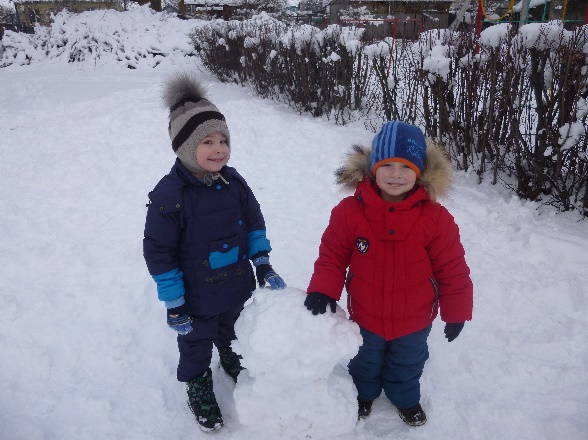 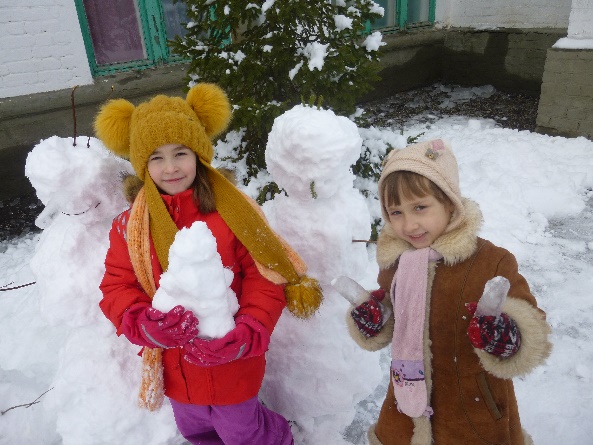 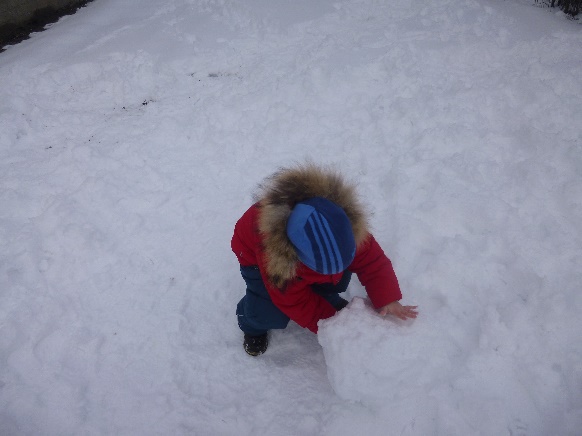 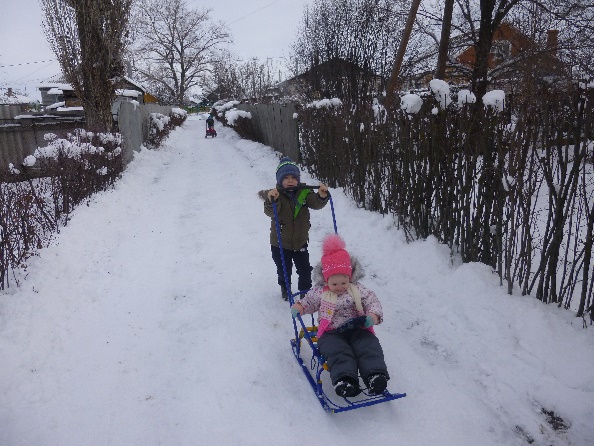 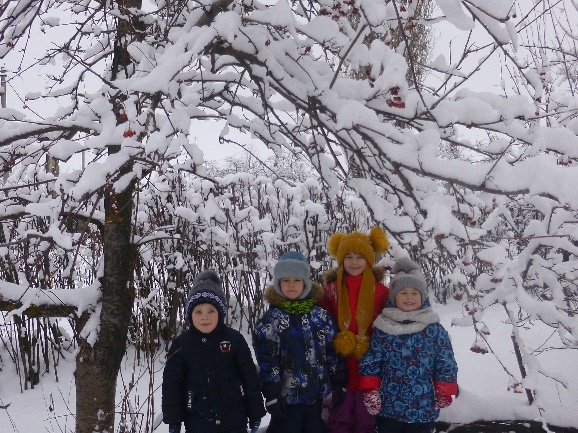 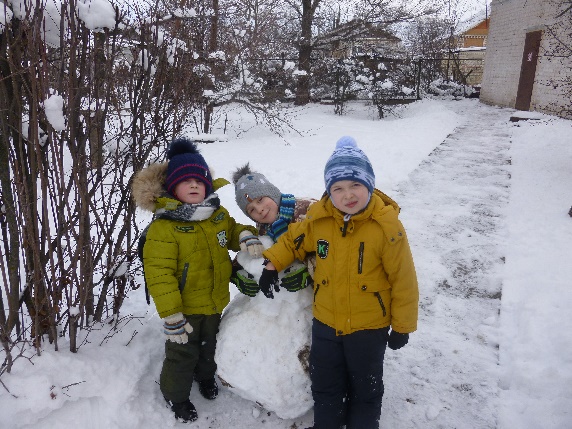 